Name _________________ hr. __Directions: Complete the graphic organizer below with definitions in your own words and examples.  Use your textbook as a reference.    Ecosystem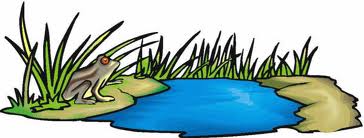 Abiotic Factors			Biotic FactorsProducers			Consumers			DecomposersHerbivores		Carnivores		 Omnivores		ScavengersDirections: Complete the graphic organizer below using vocabulary terms and examples from the word bank.  Use your textbook as a reference. 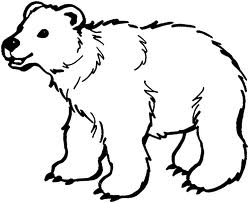 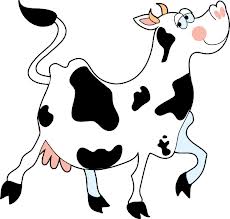 Eats Producers                 Eats ConsumersWord BankHerbivore		Lion		Human	Only eats consumersOmnivore		Rabbit	Bullfrog	Only eats producersCarnivore		Bear		Cow		Eats producers and consumersHorse			Shark		Pig		Is a consumer